Общество с ограниченной ответственностью "Академия телесной терапии Марины Бибневой"101000, Г.Москва, вн.терг . муниципальный округ Басманный, ул Мясницкая, д. 24/7, стр. 3, этаж 2 помещ. I ком. №2ОГРН 1217700603174, ИНН/КПП 9701191448/770101001, тел: +7 967 988-15-59,  e-mail: 400940@mail.ruУТВЕРЖДАЮ:ДиректорООО "Академия телесной терапии Марины Бибневой"_______________ /М. Н. Бибнева/г.ПОЛОЖЕНИЕ«О ПОРЯДКЕ ПРЕДОСТАВЛЕНИЯ ПЛАТНЫХ ОБРАЗОВАТЕЛЬНЫХ УСЛУГ»г. Москва, 2022 г. Общие положенияПоложение об оказании платных образовательных услуг (далее — Положение) в ООО "Академия телесной терапии Марины Бибневой" (далее Учебный центр), разработанное в соответствии с постановлением Правительства РФ от 15.09.2020 № 1441 «Об утверждении Правил оказания платных образовательных услуг», Федеральным законом от 29.12.2012 № 273-ФЗ «Об образовании в Российской Федерации», Законом РФ от 07.02.1992 № 2300-1 «О защите прав потребителей», Уставом Образовательной организации и регулирует отношения, возникающие между Заказчиком и Образовательной организацией при оказании платных образовательных услуг в сфере образования.Настоящее Положение едино и обязательно к применению для всех служб, структурных подразделений ООО "Академия телесной терапии Марины Бибневой", включая обособленные подразделения (филиалы и представительства). Настоящее положение распространяется на всех работников ООО "Академия телесной терапии Марины Бибневой".Исполнитель обязан обеспечить оказание услуг в полном объеме в соответствии с образовательными программами и условиями договора об оказании услуг.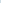 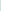 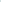 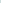 Увеличение стоимости платных образовательных услуг после заключения договора не допускается, за исключением увеличения стоимости указанных услуг с учетом уровня инфляции, предусмотренного основными характеристиками федерального бюджета на очередной финансовый год и плановый период.Термины и определения«Платные образовательные услуги» – осуществление образовательной деятельности по заданиям и за счет физических и (или) юридических лиц по договорам об образовании, заключаемым при приеме на обучение (далее – договор).«Заказчик» – физическое и (или) юридическое лицо, имеющее намерение заказать либо заказывающее платные образовательные услуги для себя или иных лиц на основании договора.«Исполнитель» – Образовательная организация.«Стороны» – Заказчик и Исполнитель.«Обучающийся» – физическое лицо, осваивающее образовательную программу.«Недостаток платных образовательных услуг» – несоответствие платных образовательных услуг или обязательным требованиям, предусмотренным законом либо в установленном им порядке, или условиям договора (при их отсутствии или неполноте условий обычно предъявляемым требованиям), или целям, для которых платные образовательные услуги обычно используются, или целям, о которых исполнитель был поставлен в известность заказчиком при заключении договора, в том числе оказания их не в полном объеме, предусмотренном образовательными программами (частью образовательной программы);«Существенный недостаток платных образовательных услуг» – неустранимый недостаток, или недостаток, который не может быть устранен без несоразмерных расходов или затрат времени, или выявляется неоднократно, или проявляется вновь после его устранения, или другие подобные недостатки.Информация о платных образовательных услугах, порядок заключения договоров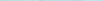 Исполнитель обязан до заключения договора и в период его действия предоставлять заказчику достоверную информацию о себе и об оказываемых платных образовательных услугах, обеспечивающую возможность их правильного выбора.Исполнитель обязан довести до заказчика информацию, содержащую сведения о предоставлении платных образовательных услуг в порядке и объеме, которые предусмотрены Законом Российской Федерации «О защите прав потребителей» и Федеральным законом «Об образовании в Российской Федерации».Информация, предусмотренная п. 3.1 - 3.2. настоящего Положения, предоставляется исполнителем в месте фактического осуществления образовательной деятельности.Договор заключается в простой письменной форме и содержит следующие сведения:полное наименование исполнителя;место нахождения;наименование или фамилия, имя, отчество (при наличии) заказчика, телефон заказчика;место нахождения или место жительства заказчика;фамилия, имя, отчество (при наличии) представителя исполнителя и (или) заказчика, реквизиты документа, удостоверяющего полномочия представителя исполнителя и (или) заказчика;фамилия, имя, отчество (при наличии) обучающегося, его место жительства, телефон (указывается в случае оказания платных образовательных услуг в пользу обучающегося, не являющегося заказчиком по договору);права, обязанности и ответственность исполнителя, заказчика и обучающегося;полная стоимость образовательных услуг, порядок их оплаты;сведения о лицензии на осуществление образовательной деятельности (наименование лицензирующего органа, номер и дата регистрации лицензии);вид, уровень и (или) направленность образовательной программы (часть образовательной программы определенного уровня, вида и (или) направленности);форма обучения;сроки освоения образовательной программы (продолжительность обучения);вид документа (при наличии), выдаваемого обучающемуся после успешного освоения им соответствующей образовательной программы (части образовательной программы);порядок изменения и расторжения договора;другие необходимые сведения, связанные со спецификой оказываемых платных образовательных услуг.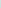 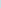 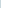 Договор не может содержать условия, которые ограничивают права лиц, имеющих право на получение образования определенного уровня и направленности и подавших заявление о приеме на обучение (далее - поступающие), и обучающихся или снижают уровень предоставления им гарантий по сравнению с условиями, установленными законодательством Российской Федерации об образовании. Если условия, ограничивающие права поступающих и обучающихся или снижающие уровень предоставления им гарантий, включены в договор, такие условия не подлежат применению.Форма договора разработана Образовательной организацией на основе примерной формы договора, утвержденной приказами Минобрнауки РоссииСведения, указанные в договоре, соответствуют информации, размещенной на официальном сайте образовательной организации в информационно-телекоммуникационной сети «Интернет» на дату заключения договора.Ответственность исполнителя и заказчикаЗа неисполнение либо ненадлежащее исполнение обязательств по договору исполнитель и заказчик несут ответственность, предусмотренную договором и законодательством Российской Федерации.При обнаружении недостатка платных образовательных услуг, в том числе оказания их не в полном объеме, предусмотренном образовательными программами (частью образовательной программы), заказчик вправе по своему выбору потребовать:безвозмездного оказания образовательных услуг;соразмерного уменьшения стоимости оказанных платных образовательных услуг;возмещения понесенных им расходов по устранению недостатков оказанных платных образовательных услуг своими силами или третьими лицами.Заказчик вправе отказаться от исполнения договора и потребовать полного возмещения убытков, если в установленный договором срок недостатки платных образовательных услуг не устранены исполнителем. Заказчик также вправе отказаться от исполнения договора, если им обнаружен существенный недостаток оказанных платных образовательных услуг или иные существенные отступления от условий договора.Если исполнитель нарушил сроки оказания платных образовательных услуг (сроки начала и (или) окончания оказания платных образовательных услуг и (или) промежуточные сроки оказания платной образовательной услуги) либо если во время оказания платных образовательных услуг стало очевидным, что они не будут осуществлены в срок, заказчик вправе по своему выбору:назначить исполнителю новый срок, в течение которого исполнитель должен приступить к оказанию платных образовательных услуг и (или) закончить оказание платных образовательных услуг;поручить оказать платные образовательные услуги третьим лицам за разумную цену и потребовать от исполнителя возмещения понесенных расходов;потребовать уменьшения стоимости платных образовательных услуг;расторгнуть договор.По инициативе исполнителя договор может быть расторгнут в одностороннем порядке в следующем случае:применение к обучающемуся отчисления как меры дисциплинарного взыскания;невыполнение обучающимся по образовательной программе (части образовательной программы) обязанностей по добросовестному освоению такой образовательной программы (части образовательной программы) и выполнению учебного плана;установление нарушения порядка приема в осуществляющую образовательную деятельность организацию, повлекшего по вине обучающегося его незаконное зачисление в эту образовательную организацию;просрочка оплаты стоимости платных образовательных услуг;невозможность надлежащего исполнения обязательств по оказанию платных образовательных услуг вследствие действий (бездействия) обучающегося.